NYHEDSBREV november 2017 - Borgerforeningen Lundby
Borgerforeningen vil med dette nyhedsbrev informere alle borgere i Lundby om, hvad der foregår i byen og  
håber, at rigtig mange vil slutte op omkring aktiviteterne. Nyt fra BorgerforeningenVi har fået flere henvendelser om vedligeholdelse af fortove m.m. Information og regler findes på Vordingborg Kommunes hjemside på http://vordingborg.dk/borger/trafik-og-vej/vedligeholdelse-af-veje-og-fortove/  samt de blå sider i Sydsjællands Tidende. Bestyrelsen har kontakt til private firmaer, der foretager snerydning i området.Hundeskov har flere borgere efterlyst. Et spændende projekt som Borgerforeningen gerne vil igangsætte og overdrage til en brugergruppe. Vordingborg kommune har vist interesse for projektet, hvis der er opbakning nok.  Alle interesserede kan møde op på biblioteket i Lundby (uden hund) mandag 20. november kl. 19.00 til information. Valg: For at skabe god stemning og hygge oprettes der gratis valgcafe til kommunal & regionsvalget 21. november. Som noget nyt kan du brevstemme i Lundby d. 6. november kl. 17 – 19 ved Lundby station i biblioteksbussen. Se mere på de blå sider i Sydsjællands Tidende op mod valget.Bro ombygning medfører lukningBroen over jernbanen, Lundbyvej/Kaj Lykkesvej lukker fra ca. 2. januar til 6. september 2018 (som det ser ud nu), du kan læse mere og tilmelde dig nyheder og naboinformation på www.banedanmark.dk .Du skal være opmærksom på ændringer for bus og tog de næste 2 år. Det anbefales at benytte rejseplanen hver gang du benytter tog og bus. For biler vil der over de næste 2 år løbende være bro lukninger nord og syd for Lundby.Nyt fra PendlertalsmandenDer er oprettet en facebookgruppe, Pendler Lundby (4750) : https://www.facebook.com/groups/169353763553535/  Her kan du følge med i, hvad der sker omkring Lundby St. Kontaktperson: Lars Kjær Hansen, mail: pendler.lundby@syvsogne.dkMedborgerhusetDer sker rigtig mange spændende ting i Medborgerhuset, bl.a. er der strikkeklub onsdag i ulige uger, bankospil onsdag i lige uger. Du kan finde mere information på opslagstavlen ved Medborgerhuset, på www.medilundby.dk , www.lundbybanko.dk  eller de fremlagte flyers. Du kan abonnere på Medborgerhusets nyhedsbrev ved at kontakte Jytte Høj Hammer på jyttehammer@gmail.com P-DellenAlle er velkomne til at kigge forbi Fitnessforeningen P-dellen og få en snak med en instruktør - se Kalenderen på vores website www.pdellen.dk for tidspunkter. P-dellens børne-teen hold for 10-15 årige (P-teens) finder sted tirsdage kl. 17.30 og Senior-fitness er hver mandag formiddag kl. 10. Kontakt dorthe@irvold.dk for yderligere information.Onsdagsoplevelser Lundby Efterskole afholder spændende arrangementer med bl.a. foredrag den første onsdag i hver måned fra 
kl. 20.00-21.30 i hele vinterperioden. Følg med på efterskolens hjemmeside på www.lundbyefterskole.dk 31. oktober kl. 16.00 – 20.00 Halloween i MedborgerhusetFor børn, men de må gerne have en voksen med. Der bliver serveret heksemad og trylledrik. Pris 30 kr.Kontaktperson: Jytte Høj Hammer på jyttehammer@gmail.com  el.  tlf. 267183503. - 4. november: Musical ”Den eneste ene”Tid og sted: 3. november kl. 19.00-21.00 og 4. november 14.00-16.00 på EfterskolenFølg med på efterskolens hjemmeside på www.lundbyefterskole.dk 11. november kl. 13.00 Børnebanko i Medborgerhuset (start kl. 14.00)Lundby Banko og Medborgerhusets venner afholder Børnebanko sammen. Yderligere information senere på www.lundbybanko.dk, i næste folder og i Nyhedsbrev. Salg af sodavand, kaffe, the, kage, pølsehorn o.a.Kontaktperson: Jytte Høj Hammer på jyttehammer@gmail.com  el.  tlf. 2671835011. november kl. 10.00 – 13.00 Arkivernes dag i mødelokalet på BiblioteketAfholdes i år som en “work-shop”, hvor vi efter indlæg af Bente Christiansen og Ole Larsen opfordrer gæsterne til at fortælle om de handlende, der i gamle dage kom til døren, fx brødmanden, mælkemanden, skærslipperen osv.14. november kl. 19.30 Generalforsamling i Lokalarkivet i mødelokalet på BiblioteketGeneralforsamling og derefter fortæller Karen Johansson om “Stationen før – og nu”. Emnet er jo særdeles aktuelt nu, hvor der igen skal arbejdes på banen og Lundby bliver delt. 16. november kl. 19.00 Velkomst Til Nye Borgere i mødelokalet på BiblioteketEr du flyttet – ejer såvel som lejer – til Lundby i 2016 og 2017 er meget velkommen til denne sammenkomst, hvor Borgerforeningen vil fortælle om Lundby. Hvad har vi – hvad kan vi – hvad gør vi i Lundby. Mens vi høre om hvad der sker og findes i Lundby bydes der på et let traktement.Tilmelding: Mogens Baagø tlf. 23680274 el. e-mail: m.baagoe@live.dk28. november kl. 19.00 Kirkens banko i Rytterskolen, Gl. LundbyKirkens årlige banko, hvor overskuddet går til julekurve til trængende familier i sognet.1. – 3. december: Julebesøg i LohmenTag med Borgerforening på besøg i vores tyske venskabsby Lohmen. Afrejse fredag eftermiddag, lørdag julemarked og søndag hjemrejse. Oplev Lohmens lokale og hyggelige julemarked. Der gives tilskud til turen. Tilmelding: Peter Mackeprang tlf. 21811085, e-mail peter@mackeprang.cc inden 16. november.7. december kl. 18.00 Fællesspisning i MedborgerhusetDenne gang med Mad & Oplevelser med besøg af sangkoret ”Stjernen”, som kommer og synger julesange FOR os og SAMMEN med os. Vi spiser kl. 18 og ca. kl. 19.30 går koret i gang. Prisen for mad 50 kr. & oplevelsen 50 kr. i alt 100 kr. Tilmelding til Hanne Skjødt på tlf. 27810132 eller e-mail hann.skjoedt@gmail.com senest mandag 4. december.14. december fra kl. 16.00 Lysfest - julehyggeOplev Lundby i et lyshav omkring Trekanten og Hovedgaden. Butikkerne, lokalarkivet og biblioteket vil byde på lidt lækkert. Der vil være billig spisning i Medborgerhuset fra kl. 17.00 og vi slutter af med en aftengudstjeneste i Lundby Kirke kl. 19.00, der vil få karakter af en musikgudstjeneste med julens salmer og sange. Lad os mødes til lidt julehygge.17. december kl. 16.00 Julekoncert i Sværdborg KirkeKom i julehumør ved en stemningsfuld julekoncert.31. december kl. 17.00 Nytårsaften i MedborgerhusetGå ind i det nye år sammen med andre lundbyborgere. Flere informationer på opslag i byen når tiden nærmer sig.Kontaktperson Mogens Baagø tlf. 23680274 el. e-mail: m.baagoe@live.dk Venlig hilsen Borgerforeningen        Trykning sponseret af   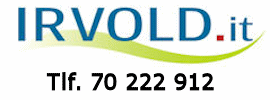                                                                                                  Tlf. 70 222 912